Yeti Takes A Community Approach To Influencer MarketingYeti taps a roster of roughly 200 ambassadors that are well-known within the communities that embrace its products instead of forging ties with celebrities to maintain a foothold and safeguard its brand identity, says Chief Marketing Officer Paulie Dery "You have to give a lot of credit to the people who make up your core; they want to represent you, they want to use your stuff and tell the world about you. You need to keep investing in them."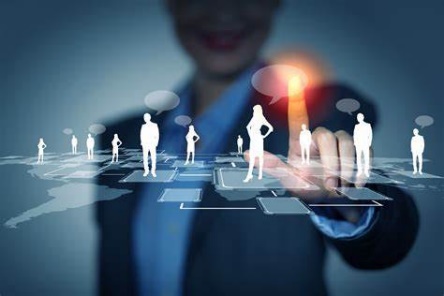 The Drum (free registration) 1/4/24https://www.thedrum.com/news/2024/01/03/yeti-cmo-how-he-ll-never-cede-control-the-whims-influencers-and-celebsImage copyright:https://maherjaber.com/wp-content/uploads/2016/10/suc.jpg